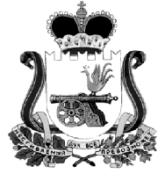 АДМИНИСТРАЦИЯ МУНИЦИПАЛЬНОГО ОБРАЗОВАНИЯ «КАРДЫМОВСКИЙ РАЙОН» СМОЛЕНСКОЙ ОБЛАСТИП О С Т А Н О В Л Е Н И Еот 21.07.2020 № 00415  Во исполнение Указа Губернатора Смоленской области от 20.07.2020 № 87 «О внесении изменений в Указ Губернатора Смоленской области 
от 18.03.2020 № 24» (в редакции указов Губернатора Смоленской области от 27.03.2020 № 29, от 28.03.2020 № 30, от 31.03.2020 № 31,
от 03.04.2020 № 35, от 07.04.2020 № 36, от 10.04.2020 № 42, от 12.04.2020 № 44,      от 15.04.2020 № 45, от 17.04.2020 № 46, от 17.04.2020 № 47, от 20.04.2020 № 48,           от 23.04.2020 № 49, от 30.04.2020 № 53, от 07.05.2020 № 55, от 08.05.2020 № 56,         от 12.05.2020 № 59, от 14.05.2020 № 60, от 27.05.2020 № 65, от 29.05.2020 № 66, от 15.06.2020 № 71, от 19.06.2020 № 73, от 23.06.2020 № 76, от 25.06.2020 № 78, от 26.06.2020 № 79, от 02.07.2020 № 80, от 06.07.2020 № 81, от 09.07.2020 № 83, от 15.07.2020 № 84, от 16.07.2020 № 86), и в связи с угрозой распространения на территории муниципального образования «Кардымовский район» Смоленской области коронавирусной инфекции (COVID-19) Администрация муниципального образования «Кардымовский район» Смоленской областип о с т а н о в л я е т:Внести в постановление Администрации муниципального образования «Кардымовский район» Смоленской области от 19.03.2020 года № 00183 «Об исполнении Указа Губернатора Смоленской области от 18.03.2020 года № 24 «О введении режима повышенной готовности» (в редакции постановления Администрации муниципального образования «Кардымовский район» Смоленской области от 30.03.2020 года № 00209, от 01.04.2020 года № 00210, от 03.04.2020 №00212, от 08.04.2020 № 00224, от 13.04.2020 № 00229, от 16.04.2020 № 000232, от 20.04.2020 № 00235, от 06.05.2020 № 00252, от 12.05.2020 № 00257, от 13.05.2020 № 00258, от 18.05.2020 № 00265, от 01.06.2020 № 00285, от 15.06.2020 № 00315, от 22.06.2020 № 00333, от 26.06.2020 № 00346, от 30.06.2020 № 00355, от 07.07.2020 № 00361) изложив пункты 1-27 в следующей редакции:«1. Соблюдать введенный Постановлением Губернатора Смоленской области от 18.03.2020 года № 24 «О введении режима повышенной готовности», режим повышенной готовности на территории муниципального образования «Кардымовский район» Смоленской области.2. Временно приостановить на территории муниципального образования «Кардымовский район» Смоленской области (далее по тексту – муниципальное образование):2.1. Проведение досуговых, развлекательных, зрелищных, культурных, физкультурных, спортивных, выставочных, просветительских, рекламных, публичных и иных подобных мероприятий с очным присутствием граждан, проведение репетиций таких мероприятий, в том числе творческими коллективами, а также оказание соответствующих услуг, в том числе в парках культуры и отдыха, торгово-развлекательных центрах, на аттракционах и в иных местах массового посещения граждан, за исключением:- занятий физкультурой и спортом на открытом воздухе при условии совместных занятий не более двух человек и расстояния между занимающимися не менее  5 метров; прогулок на улице не более двух человек вместе при условии соблюдения социального дистанцирования не менее 1,5 метра, исключая посещение мест массового пребывания граждан, в том числе детских площадок;- проведения публичных слушаний, назначенных представительным органом муниципального образования «Кардымовский район» Смоленской области или главой муниципального образования «Кардымовский район»  Смоленской области, по проекту устава муниципального образования «Кардымовский район» Смоленской области, а также проекту муниципального нормативного правового акта о внесении изменений и дополнений в данный устав, по проекту местного бюджета и отчета о его исполнении, по проектам генеральных планов, проектам правил землепользования и застройки, проектам планировки территории, проектам межевания территории, проектам правил благоустройства территорий, проектам, предусматривающим внесение изменений в один из указанных утвержденных документов, проектам решений о предоставлении разрешения на условно разрешенный вид использования земельного участка или объекта капитального строительства, проектам решений о предоставлении разрешения на отклонение от предельных параметров разрешенного строительства, реконструкции объектов капитального строительства, вопросам изменения одного вида разрешенного использования земельных участков и объектов капитального строительства на другой вид такого использования при отсутствии утвержденных правил землепользования и застройки, по проекту схемы теплоснабжения (проекту актуализированной схемы теплоснабжения);- проведения съездов политических партий по выдвижению кандидатов на выборах Губернатора Смоленской области, конференций (общих собраний) региональных отделений политических партий по выдвижению кандидатов на выборах Губернатора Смоленской области;- проведения съездов политических партий, конференций (общих собраний) их региональных отделений или иных структурных подразделений политических партий, съездов (конференций, собраний) иных общественных объединений, их региональных или местных отделений по выдвижению кандидатов (списков кандидатов) на выборах в представительный орган муниципального образования «Кардымовский район»  Смоленской области;- проведения мероприятий по сбору подписей депутатов представительного органа муниципального образования «Кардымовский район»  Смоленской области в поддержку выдвижения кандидатов на выборах Губернатора Смоленской области;- проведения мероприятий по сбору подписей избирателей в поддержку выдвижения кандидатов, списков кандидатов по единому избирательному округу на выборах в представительный орган муниципального образования «Кардымовский район»  Смоленской области.Указанные публичные слушания, съезды политических партий по выдвижению кандидатов на выборах Губернатора Смоленской области, конференции (общие собрания) региональных отделений политических партий по выдвижению кандидатов на выборах Губернатора Смоленской области, съезды политических партий, конференции (общие собрания) их региональных отделений или иных структурных подразделений политических партий, съезды (конференции, собрания) иных общественных объединений, их региональных или местных отделений по выдвижению кандидатов (списков кандидатов) на выборах в представительный орган муниципального образования «Кардымовский район»  Смоленской области (далее – мероприятия) проводятся при соблюдении следующих требований к санитарно-эпидемиологическому режиму их проведения:- организация «входного фильтра» с проведением бесконтактного контроля температуры тела граждан, участвующих в мероприятии, перед их входом в помещение (на открытую территорию, огражденную по периметру) для проведения мероприятия;- организация условий для обработки рук кожными антисептиками для граждан, участвующих в мероприятии;- нахождение граждан, участвующих в мероприятии, в помещении 
(на открытой территории, огражденной по периметру) для проведения мероприятия в средствах индивидуальной защиты (масках, перчатках);- социальная дистанция между гражданами, участвующими в мероприятии, должна составлять не менее 1,5 метра с организацией соответствующей разметки.Граждане при наличии у них респираторных симптомов, а также граждане, не имеющие с собой средств индивидуальной защиты (масок, перчаток), в помещение (на открытую территорию, огражденную по периметру) для проведения мероприятий не допускаются.Количество граждан, участвующих в мероприятиях, не должно превышать допустимое количество человек в помещении (на открытой территории, огражденной по периметру)  для  проведения  мероприятий  с  учетом  соблюдения дистанции до других граждан не менее 1,5 метра (социальное дистанцирование).По завершении мероприятий в помещениях, где они проводились, должны быть проведены следующие противоэпидемические мероприятия:- влажная уборка помещения с использованием дезинфицирующих средств;- проветривание;- обеззараживание воздуха с использованием бактерицидных ламп(при наличии возможности).При сборе подписей депутатов представительного органа муниципального образования «Кардымовский район» Смоленской области в поддержку выдвижения кандидатов на выборах Губернатора Смоленской области и сборе подписей избирателей в поддержку выдвижения кандидатов, списков кандидатов по единому избирательному округу на выборах в представительный орган муниципального образования «Кардымовский район»  Смоленской области должны использоваться средства индивидуальной защиты (маски, перчатки) и соблюдаться дистанция до других граждан не менее 1,5 метра (социальное дистанцирование).2.2. Посещение гражданами зданий, строений, сооружений (помещений в них), предназначенных преимущественно для проведения мероприятий (оказания услуг), указанных в подпункте 3.1 настоящего пункта (за исключением публичных слушаний, съездов политических партий по выдвижению кандидатов на выборах Губернатора Смоленской области, конференций (общих собраний) региональных отделений политических партий по выдвижению кандидатов на выборах Губернатора Смоленской области, съездов политических партий, конференций (общих собраний) их региональных отделений или иных структурных подразделений политических партий, съездов (конференций, собраний) иных общественных объединений, их региональных или местных отделений по выдвижению кандидатов (списков кандидатов) на выборах в представительный орган муниципального образования «Кардымовский район»  Смоленской области), в том числе ночных клубов (дискотек) и иных аналогичных объектов, кинотеатров (кинозалов), детских игровых комнат и детских развлекательных центров, иных развлекательных и досуговых заведений, букмекерских контор, тотализаторов и их пунктов приема ставок.2.3. По 27.07.2020 включительно деятельность организаций общественного питания, за исключением обслуживания на вынос без посещения гражданами помещений таких предприятий, а также доставки заказов.2.4. По 27.07.2020 включительно бронирование мест, прием и размещение граждан в пансионатах, домах отдыха, санаторно-курортных организациях (санаториях), санаторно-оздоровительных детских лагерях круглогодичного действия, за исключением лиц, находящихся в служебных командировках или служебных поездках.В отношении лиц, уже проживающих в указанных организациях:- обеспечить условия для их самоизоляции и проведение необходимых санитарно-эпидемиологических мероприятий до окончания срока их проживания без возможности его продления;- организовать их питание непосредственно в зданиях проживания данных лиц в соответствии с разъяснениями Федеральной службы по надзору в сфере защиты прав потребителей и благополучия человека.2.5. По 27.07.2020 включительно работу объектов розничной торговли (за исключением аптек и аптечных пунктов, специализированных объектов розничной торговли, в которых осуществляется заключение договоров на оказание услуг связи и реализация связанных с данными услугами средств связи (в том числе мобильных телефонов, планшетов), объектов розничной торговли продовольственными товарами (в том числе объектов развозной торговли продовольственными товарами и ярмарок), объектов торговли непродовольственными товарами, в том числе не имеющих отдельного входа, реализующих товары первой необходимости, зоотовары, а также розничной торговли строительными материалами, скобяными изделиями, лакокрасочными материалами, стеклом, пиломатериалами, кирпичом, металлическими и неметаллическими конструкциями, обоями и напольным покрытием в специализированных магазинах, розничной торговли саженцами, рассадой, семенами, удобрениями в специализированных магазинах, иных объектов розничной торговли непродовольственными товарами площадью торгового зала до 800 кв.м, имеющих отдельный вход с улицы, при соблюдении предельного количества лиц, одновременно находящихся в торговом зале объекта торговли (исходя из расчета 1 человек на 4 кв.м), а также иных форматов торговли, включая уличную, продажи товаров дистанционным способом, в том числе с условием доставки).2.6. По 27.07.2020 включительно работу саун, бассейнов.2.7. По 27.07.2020 включительно деятельность юридических лиц, индивидуальных предпринимателей, основным (дополнительным) видом деятельности которых является  деятельность по виду экономической деятельности, включенному в группу 96.04 «Деятельность физкультурно-оздоровительная» (за исключением деятельности бань и душевых по предоставлению общегигиенических услуг) подкласса 96.0 «Деятельность по предоставлению прочих персональных услуг»  класса96 «Деятельность по предоставлению прочих персональных услуг» раздела S «Предоставление прочих видов услуг».Общероссийского классификатора видов экономической деятельности, принятого приказом Федерального агентства по техническому регулированию и метрологии от 31.01.2014 № 14-ст.2.8. По 27.07.2020 включительно массовый допуск граждан в здания и помещения многофункционального центра предоставления государственных и муниципальных услуг на территории муниципального образования «Кардымовский район» Смоленской области, в указанный период прием граждан только по предварительной записи, а также работу центра телефонного обслуживания для обеспечения консультирования граждан по вопросам предоставления государственных, муниципальных и иных услуг, предоставляемых в смоленском областном государственном бюджетном учреждении «Многофункциональный центр по предоставлению государственных и муниципальных услуг населению». 2.9. По 27.07.2020 включительно массовый допуск граждан в здание и помещения  областного государственного казенного учреждения службы занятости населения, в указанный период прием граждан только по предварительной записи.2.10. При начале и возобновлении деятельности предприятия и организации должны выполнять мероприятия, направленные на предупреждение возникновения и распространения инфекционных заболеваний, определенные рекомендациями Федеральной службы по надзору в сфере защиты прав потребителей и благополучия человека.3. Временно запретить на территории муниципального образования «Кардымовский район» Смоленской области курение кальянов в ресторанах, барах, кафе и иных общественных местах.4. Гражданам, проживающим на территории муниципального образования «Кардымовский район» Смоленской области, посещавшим государства, в которых зарегистрированы случаи коронавирусной инфекции (COVID-19), или субъекты Российской Федерации с неблагоприятной обстановкой по коронавирусной инфекции (COVID-19), а также гражданам, не зарегистрированным по месту жительства (месту пребывания) на территории муниципального образования «Кардымовский район» Смоленской области, прибывшим на территорию муниципального образования «Кардымовский район» Смоленской области для временного (постоянного) проживания или временного нахождения из субъектов Российской Федерации с неблагоприятной обстановкой по коронавирусной инфекции (COVID-19):4.1. Обеспечить самоизоляцию на дому (в месте временного нахождения) на срок 14 дней со дня возвращения (прибытия) на территорию Смоленской области, за исключением работников органов власти, предприятий и учреждений, деятельность которых направлена на защиту жизни, здоровья и иных прав и свобод граждан, в том числе противодействие преступности, охрану общественного порядка и собственности, обеспечение обороноспособности и безопасности государства, общественной безопасности, гражданскую оборону и защиту населения и территории от чрезвычайных ситуаций, обеспечение пожарной безопасности, обеспечение стабильного функционирования сетей связи специального назначения (в том числе обеспечение доставки отправлений особой важности, совершенно секретных, секретных и иных служебных отправлений), прикомандированных к ним лиц, а также лиц, следующих транзитом через территорию муниципального образования «Кардымовский район» Смоленской области. 4.2. Сообщить по телефону «горячей линии» (8 (4812) 27-10-95) о своем возвращении (прибытии) в Смоленскую область, месте, датах пребывания в указанных государствах или в указанных субъектах Российской Федерации, контактную информацию.4.3. При появлении первых респираторных симптомов незамедлительно обратиться в медицинскую организацию по месту жительства (месту нахождения) без ее посещения за медицинской помощью, оказываемой на дому.5. Лицам, совместно проживающим в муниципальном образовании «Кардымовский район»  Смоленской области с гражданами, указанными в пункте 5 настоящего Указа:5.1. Обеспечить самоизоляцию на дому на срок 14 дней со дня возвращения (прибытия) граждан, указанных в пункте 5 настоящего Указа, на территорию муниципального образования «Кардымовский район» Смоленской области.5.2. При появлении первых респираторных симптомов незамедлительно обратиться в медицинскую организацию по месту жительства без ее посещения за медицинской помощью, оказываемой на дому.6. Руководителям организаций независимо от организационно-правовой формы и формы собственности и индивидуальным предпринимателям, действующим на территории муниципального образования «Кардымовский район» Смоленской области, деятельность которых не приостановлена в соответствии с  настоящим Постановлением:- обеспечить дезинфекцию помещений осуществления деятельности в соответствии с требованиями санитарно-эпидемиологических правил;- обеспечить проведение генеральной уборки с применением дезинфицирующих средств перед открытием объекта осуществления деятельности;- обеспечить перед началом рабочего дня (смены) ежедневный «входной фильтр» с проведением контроля температуры тела работников и обязательным отстранением от нахождения на рабочем месте лиц с повышенной температурой тела и (или) с признаками респираторного заболевания;- обеспечить измерение температуры тела работников на рабочих местах в течение рабочего дня (смены) с обязательным отстранением от нахождения на рабочем месте лиц с повышенной температурой тела и (или) с признаками респираторного заболевания;- оказывать работникам содействие в соблюдении режима самоизоляции на дому;- обеспечить работников при входе на территорию объекта осуществления деятельности местами обработки рук кожными антисептиками, предназначенными для этих целей (в том числе с помощью дозаторов), или дезинфицирующими салфетками;- обеспечить обработку рук и (или) перчаток кожными антисептиками продавцов, кассиров, работников зала не реже чем каждые два часа;- обеспечить работников запасом одноразовых или многоразовых масок со сменными фильтрами (исходя из продолжительности рабочей смены и смены одноразовых масок не реже 1 раза в 3 часа, сменных фильтров - в соответствии с инструкцией) для использования их при работе с посетителями, а также дезинфицирующими салфетками, кожными антисептиками для обработки рук, дезинфицирующими средствами;- обеспечить централизованный сбор использованных одноразовых масок;- обеспечить проведение ежедневной (ежесменной) в течение рабочего дня, а также после окончания смены влажной уборки торговых залов, служебных помещений и мест общественного пользования (комнат приема пищи, отдыха, туалетных комнат) с применением дезинфицирующих средств;- обеспечить дезинфекцию с кратностью обработки каждые 2-4 часа всех контактных поверхностей, дверных ручек, ручек покупательских тележек и корзин, прилавков, транспортеров, кассовых аппаратов, считывателей банковских карт, лотков для продуктов, выключателей, поручней, перил, поверхностей столов, спинок стульев, оргтехники и т.д.;- обеспечить использование для дезинфекции дезинфицирующих средств, зарегистрированных в установленном порядке, в инструкциях по применению в которых указаны режимы обеззараживания объектов при вирусных инфекциях;- обеспечить нанесение разметки, позволяющей соблюдать расстояние между посетителями не менее 1,5 метра, в торговом зале и перед кассами;- не допускать на рабочее место и территорию осуществления деятельности работников из числа граждан, указанных в пунктах 5 и 6 настоящего Указа, для которых установлены ограничительные мероприятия.7. Организациям независимо от организационно-правовой формы и формы собственности и индивидуальным предпринимателям, действующим на территории муниципального образования «Кардымовский район» Смоленской области, деятельность которых не приостановлена в соответствии с настоящим Постановлением, и привлекающим с целью обеспечения стабильного функционирования лиц из субъектов Российской Федерации с неблагоприятной обстановкой по коронавирусной инфекции (COVID-19) (служебные командировки, поездки):7.1. Организовать прибытие командированного лица на личном автомобильном транспорте или иным способом, исключающим перемещение на общественном транспорте и минимизирующем количество контактов с иными лицами.7.2. Обеспечить командированному лицу на время командировки условия для нахождения в режиме самоизоляции, исключающие его проживание в гостиницах, хостелах, общежитиях и иных местах временного размещения, в том числе жилых помещениях совместно с иными людьми.7.3. Обеспечить выполнение работ с соблюдением санитарно-эпидемиологических требований по профилактике коронавирусной инфекции (COVID-19) среди работников.7.4. Информировать командированное лицо:- об опасности коронавирусной инфекции (COVID-19);- об ответственности за действия (бездействие), влекущие распространение инфекционного заболевания, представляющего опасность для окружающих, или создающие угрозу наступления указанных последствий;- о необходимости незамедлительного сообщения об ухудшении состояния здоровья и появлении признаков респираторного заболевания;- об обязательности выполнения требования по самоизоляции (нахождению в изолированном помещении, позволяющем исключить контакты с иными лицами);- о соблюдении мер личной и общественной профилактики.7.5. Обеспечить командированное лицо средствами индивидуальной защиты и личной гигиены.8. Грузополучателям на территории муниципального образования «Кардымовский район» Смоленской области, привлекающим для автомобильных грузоперевозок иностранного перевозчика, принимать поступающие в их адрес грузы (товары) в порядке, исключающем риски распространения коронавирусной инфекции (COVID-19), а именно:8.1. Организовать прием груза после прохождения процедур таможенного, пограничного и иного вида государственного контроля при пересечении государственной границы Российской Федерации в порядке, минимизирующем количество контактов водителя транспортного средства с иными лицами и время его нахождения на территории Российской Федерации.8.2. Обеспечить оперативное убытие водителя транспортного средства с территории Российской Федерации.8.3. В исключительных случаях при необходимости нахождения  водителя транспортного средства на территории муниципального образования «Кардымовский район» Смоленской области обеспечить ему условия для нахождения в режиме самоизоляции, исключающем его проживание в гостиницах, хостелах, общежитиях и иных местах временного размещения и жилых помещениях совместно с иными гражданами.9. Организациям и индивидуальным предпринимателям, действующим на территории муниципального образования «Кардымовский район» Смоленской области, осуществляющим деятельность в сфере международных автомобильных грузоперевозок, и грузополучателям на территории муниципального образования «Кардымовский район» Смоленской области в целях исключения рисков распространения коронавирусной инфекции (COVID-19):9.1. Организовать оперативную доставку и (или) прием груза в порядке, минимизирующем количество контактов водителя, прибывшего из государства, в котором зарегистрированы случаи коронавирусной инфекции (COVID-19), с иными лицами.9.2. Обеспечить водителю, прибывшему из государства, в котором зарегистрированы случаи коронавирусной инфекции (COVID-19), условия для нахождения в режиме самоизоляции, исключающие его проживание в гостиницах, хостелах, общежитиях и иных местах временного размещения, в том числе жилых помещениях совместно с иными людьми, включая членов семьи и (или) родственников.9.3. Информировать водителя:- об опасности коронавирусной инфекции (COVID-19);- об ответственности за действия (бездействие), влекущие распространение инфекционного заболевания, представляющего опасность для окружающих, или создающие угрозу наступления указанных последствий;- о необходимости незамедлительного сообщения об ухудшении состояния здоровья и появлении признаков респираторного заболевания;- об обязательности выполнения требования по самоизоляции (нахождению в изолированном помещении, позволяющем исключить контакты с иными лицами);- о соблюдении мер личной и общественной профилактики.9.4. Обеспечить водителя средствами индивидуальной защиты и личной гигиены.10. Установить, что пункт 4 настоящего Постановления применяется с учетом особенностей, предусмотренных пунктами 8 и 9 настоящего Постановления.11. Обязать:11.1. Граждан соблюдать дистанцию до других граждан не менее 1,5 метра (социальное дистанцирование), в том числе в общественных местах и общественном транспорте, за исключением случаев оказания услуг по перевозке пассажиров и багажа легковым такси.11.2. Органы государственной власти Смоленской области, органы местного самоуправления муниципального образования «Кардымовский район»   Смоленской области, организации и индивидуальных предпринимателей, а также иных лиц, деятельность которых связана с совместным пребыванием граждан, обеспечить соблюдение гражданами (в том числе работниками) социального дистанцирования, в том числе путем нанесения специальной разметки и установления специального режима допуска и нахождения в зданиях, строениях, сооружениях (помещениях в них), на соответствующей территории (включая прилегающую территорию).11.3. Граждан не покидать места проживания (пребывания), за исключением случаев обращения за экстренной (неотложной) медицинской помощью и случаев иной прямой угрозы жизни и здоровью, случаев следования к месту (от места) осуществления деятельности (в том числе работы), которая не приостановлена в соответствии с настоящим Постановлением, осуществления деятельности, связанной с передвижением по территории муниципального образования «Кардымовский район»  Смоленской области, в случае, если такое передвижение непосредственно связано с осуществлением деятельности, которая не приостановлена в соответствии с настоящим Постановлением (в том числе оказанием транспортных услуг и услуг доставки), а также следования к ближайшему месту приобретения товаров, работ, услуг, реализация которых не ограничена в соответствии с настоящим Постановлением, выгула домашних животных на расстоянии, не превышающем 100 метров от места проживания (пребывания), выноса отходов до ближайшего места накопления отходов.При этом по 27.07.2020 включительно лицам в возрасте 65 лет и старше, а также  лицам, имеющим заболевания эндокринной системы (инсулинозависимый сахарный диабет), органов дыхания, системы кровообращения, мочеполовой системы (хроническая болезнь почек 3 – 5 стадии), трансплантированные органы и ткани, злокачественные новообразования любой локации (далее – лица, имеющие заболевания), следует принять меры по соблюдению режима максимальной (полной) изоляции в домашних условиях, за исключением посещения медицинской организации по поводу основного заболевания (для лиц, имеющих заболевания), случаев следования к месту (от места) осуществления деятельности (в том числе работы), которая не приостановлена в соответствии с настоящим Постановлением. Указанным лицам рекомендуется пользоваться помощью волонтерских организаций по покупке продуктов, покупке (доставке) лекарств, выносу мусора и т.п.Руководителям организаций независимо от организационно-правовой формы и формы собственности и индивидуальным предпринимателям, действующим на территории муниципального образования «Кардымовский район»  Смоленской области, деятельность которых не приостановлена в соответствии с  настоящим Постановлением, по 27.07.2020 включительно не привлекать к очному выполнению должностных (служебных) обязанностей лиц в возрасте 65 лет и старше, если их нахождение на рабочем месте не является критически важным (определяется решением работодателя) для обеспечения стабильного функционирования указанных организаций и индивидуальных предпринимателей.11.4. Граждан использовать средства индивидуальной защиты органов дыхания (маски, респираторы и иные средства защиты органов дыхания) при нахождении в общественном транспорте, в том числе пригородного и местного сообщения, в такси и при посещении гражданами:- аптек, аптечных пунктов, помещений объектов розничной торговли, организаций, оказывающих населению услуги, медицинских организаций;- органов государственной власти, государственных органов, органов местного самоуправления муниципального образования «Кардымовский район»  Смоленской области, государственных и муниципальных организаций;- зданий, строений и сооружений транспортной инфраструктуры (автовокзалы, железнодорожные вокзалы), остановок (павильонов, платформ) всех видов общественного транспорта.12. Ограничения, установленные пунктом 11 настоящего Постановления, не распространяются на случаи оказания медицинской помощи, деятельность правоохранительных органов, органов по делам гражданской обороны и чрезвычайным ситуациям и подведомственных им организаций, органов по надзору в сфере защиты прав потребителей и благополучия человека, иных органов и организаций в части действий, непосредственно направленных на защиту жизни, здоровья и иных прав и свобод граждан, в том числе противодействие преступности, а также на охрану общественного порядка, собственности и обеспечение общественной безопасности.13. Несовершение (несвоевременное совершение) в период действия режима повышенной готовности действий, необходимых для предоставления государственных и иных услуг (осуществления государственных функций), в том числе в виде представления, подписания, получения документов, не может являться основанием для отказа в предоставлении государственных и иных услуг (осуществлении государственных функций). Заявители не утрачивают прав, за реализацией которых они обратились. Срок совершения таких действий, а также срок предоставления государственных и иных услуг (осуществления государственных функций) подлежит продлению на 30 календарных дней со дня прекращения режима повышенной готовности, но не менее чем                                    до 31.07.2020 включительно, а также с учетом режима организации работы соответствующего органа исполнительной власти Смоленской области или областного государственного учреждения.14. Органам записи актов гражданского состояния для государственной регистрации заключения брака допускать в помещения для государственной регистрации брака и в иные помещения органов записи актов гражданского состояния только работников органа записи актов гражданского состояния и лиц, вступающих в брак.15. Отделу образования Администрации муниципального образования «Кардымовский район» Смоленской области (Фёдоровой С.В.):15.1. Ввести ограничительные мероприятия в виде приостановления допуска обучающихся и их родителей (иных законных представителей) в соответствующие общеобразовательные и образовательные организации, образовательные организации, реализующие дополнительные образовательные программы, по 27.07.2020, включительно.15.2. Обеспечить в организациях, осуществляющих образовательную деятельность, реализацию образовательных программ с использованием электронного обучения и дистанционных образовательных технологий в режиме самоизоляции педагогических работников и обучающихся до завершения учебного года, согласно календарным учебным графикам образовательных организаций. 15.3. Организовать по 27.07.2020 года включительно в дошкольных образовательных организациях работу дежурных групп (численностью не более             17 человек) для воспитанников, родители (иные законные представители) которых осуществляют трудовую деятельность.15.4. Не проводить по 27.07.2020 года включительно летнюю оздоровительную кампанию для детей в лагерях дневного пребывания на базе образовательных организаций, реализующих образовательные программы начального общего, основного общего, среднего общего образования, и организаций дополнительного образования, а также в палаточном лагере16. Предоставить допуск в организации с круглосуточным пребыванием граждан только работникам данных организаций в период по 27.07.2020 года включительно.16.1. Усилить контроль за проведением в организациях с круглосуточным пребыванием граждан противоэпидемических мероприятий.17. Рекомендовать исполняющему обязанности Главного врача ОГБУЗ «Кардымовская ЦРБ»  (Ежковой Т.Г.):17.1. Обеспечить для граждан, указанных в пунктах 4 и 5 настоящего Постановления, возможность оформления листков нетрудоспособности, без посещения больницы.17.2. Обеспечить готовность к приему и оперативному оказанию медицинской помощи больным, с респираторными симптомами, отбору биологического материала для исследования на коронавирусную инфекцию (COVID-19).17.3. Обеспечить при проведении в областных государственных учреждениях здравоохранения мероприятий по противодействию возникновению и распространению на территории Смоленской области коронавирусной инфекции (COVID-19) возможность использования ресурсов, в том числе кадровых, иных областных государственных учреждений здравоохранения.18. Отделу культуры Администрации муниципального образования «Кардымовский район» Смоленской области (Бородавкина А.В.), ввести ограничительные мероприятия в виде приостановления допуска граждан в подведомственные организации в период по 27.07.2020 года включительно.18.1.Ограничить работу внешних совместителей, за исключением осуществления деятельности в областных государственных                                 учреждениях здравоохранения, оказывающих специализированную медицинскую                            помощь населению Смоленской области, при этом внешнее совместительство допускается в случае, если без работника невозможно обеспечить функции организации в период режима повышенной готовности.18.2.  Запретить сдачу имущества в аренду организациям и индивидуальным предпринимателям независимо от вида их экономической деятельности.18.3. Запретить оказание услуг, не связанных с основным видом деятельности организации.19. ООО «Управляющей организации» (А.И. Алексеева), МУП «ТеплоЭнергоРесурс» (Н.А. Ермаков), осуществляющим управление многоквартирными домами, оказывающим услуги и (или) выполняющим работы по содержанию и ремонту общего имущества в многоквартирных домах: организовать профилактическую дезинфекцию общего имущества в многоквартирных домах дезинфицирующими средствами, зарегистрированными в установленном порядке.Информацию о периодичности проведения указанной профилактической дезинфекции разместить в общедоступных местах (на досках объявлений, размещенных во всех подъездах многоквартирного дома или в пределах земельного участка, на котором расположен многоквартирный дом).20. Обеспечить применение средств индивидуальной защиты в соответствии с рекомендациями по применению средств индивидуальной защиты                                      (в том числе многоразового использования) для различных категорий                         граждан при рисках инфицирования коронавирусной инфекцией                                (COVID-19).21. Организациям независимо от организационно-правовой формы и формы собственности и индивидуальным предпринимателям, осуществляющим деятельность по перевозке пассажиров на территории муниципального образования «Кардымовский район» Смоленской области, обеспечить организацию санитарной обработки каждой единицы подвижного состава общественного транспорта, такси на конечной остановке маршрута, а также по окончании смены (в депо). 22. Организациям независимо от организационно-правовой формы и формы собственности и индивидуальным предпринимателям, владеющим объектами транспортной инфраструктуры на любом законном основании на территории Смоленской области и (или) осуществляющим деятельность по организации регулярных перевозок пассажиров и багажа автомобильным транспортом, включая легковое такси, и иными видами транспорта на территории муниципального образования «Кардымовский район» Смоленской области, ежедневно проводить мероприятия по дезинфекции таких объектов с использованием дезинфицирующих средств по противовирусному режиму.	23. Организациям независимо от организационно-правовой формы и формы собственности и индивидуальным предпринимателям, осуществляющим деятельность по перевозке пассажиров на территории муниципального образования «Кардымовский район» Смоленской области, обеспечить организацию санитарной обработки каждой единицы подвижного состава общественного транспорта, такси на конечной остановке маршрута, а также по окончании смены (в депо).24. Организациям независимо от организационно-правовой формы и формы собственности и индивидуальным предпринимателям, действующим на территории Смоленской области, привлекающим и использующим в качестве работников иностранных граждан и лиц без гражданства в соответствии с законодательством Российской Федерации (далее - иностранные работники), обеспечить:- неукоснительное соблюдение иностранными работниками требований трудового законодательства Российской Федерации, в том числе в части наличия личной медицинской книжки (в случаях, предусмотренных законодательством Российской Федерации), а также полиса добровольного медицинского страхования либо заключенного работодателем с медицинской организацией договора о предоставлении платных медицинских услуг иностранному работнику;- предоставление с соблюдением требований законодательства Российской Федерации о персональных данных информации о месте жительства (месте пребывания, месте фактического проживания) иностранного работника на территории Смоленской области, номера контактного (мобильного) телефона (при его наличии) на «горячую линию» по номеру телефона, указанному в подпункте 4.2 пункта 4 настоящего Постановления.25. Рекомендовать руководителям организаций и индивидуальным предпринимателям, указанным в абзаце первом пункта 24 настоящего Постановления, обеспечить прохождение иностранными работниками лабораторного тестирования на выявление коронавирусной инфекции (COVID-19).26.  Организаторам (организации независимо от организационно-правовой формы и формы собственности и индивидуальные предприниматели) торговой площадки в муниципальном образовании «Кардымовский район» Смоленской области  (торговые центры, супермаркеты и т.п., в которых площади предоставляются для осуществления торговой деятельности) при осуществлении на ней торговой деятельности осуществлять проведение противоэпидемических мероприятий по профилактике распространения коронавирусной инфекции (COVID-19) и обеспечивать:- соблюдение условий социального дистанцирования между физическими лицами не менее 1,5 метра; - условия для обработки рук кожными антисептиками (дезинфицирующими салфетками);- проведение влажной уборки с применением дезинфицирующих средств рабочего инвентаря и всех контактных поверхностей с кратностью каждые 2-4 часа;- запрет на допуск посетителей без средств индивидуальной защиты органов дыхания (масок, респираторов и иных средств защиты органов дыхания).27. Сроки ограничительных мероприятий, предусмотренные настоящим Постановлением, могут быть уменьшены путем внесения изменений в настоящее Постановление в случае улучшения санитарно-эпидемиологической обстановки по коронавирусной инфекции (COVID-19) на территории Смоленской области».2. Отделу по связям со СМИ Администрации муниципального образования «Кардымовский район» Смоленской области (Рублевской Е.А.) опубликовать настоящее постановление на официальном сайте Администрации муниципального образования «Кардымовский район» Смоленской области.3. Контроль исполнения настоящего постановления, оставляю за собой.4. Настоящее постановление вступает в силу со дня его подписания.О внесении изменений в постановление Администрации муниципального образования «Кардымовский район» Смоленской области от 19.03.2020 года № 00183 «Об исполнении Указа Губернатора Смоленской области от 18.03.2020 года № 24 «О введении режима повышенной готовности»»Глава муниципального образования «Кардымовский район» Смоленской областиП.П. Никитенков